Уточнить график выплат по номеру телефона клиентской службы вашего региона. Найти контакты клиентской службы можно на официальном сайте ПФР выбрав регион проживания и нажав кнопку «Контакты отделения и клиентских служб».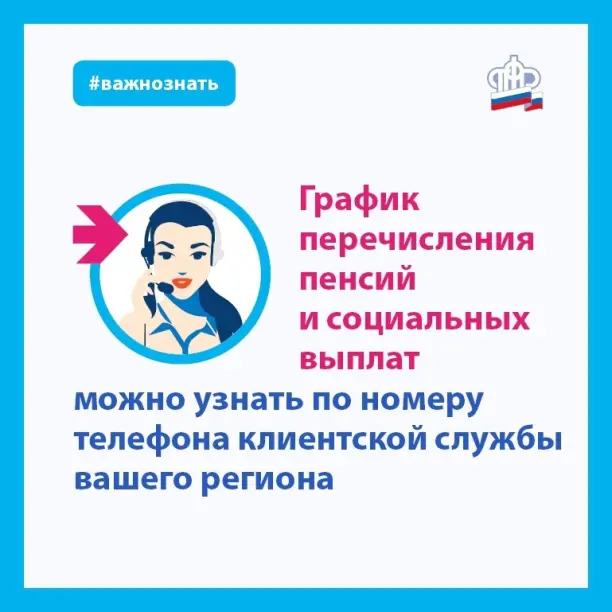 